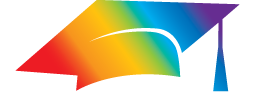 Learning ObjectivesTo access and view the Normalization Mapping tables, and see the ILS Library codes table and how it relates to the library codes in the Institution Wizard.  You will also access and view the Template Mapping table, and see a normalization rule that uses on of the mapping codes.By the end of this exercise, you will be able to:Access and view the Normalization Mapping tablesUnderstand how the ILS Library Code table and the library codes in the Institution Wizard relate to each other.Access and view the Template Mapping tableUnderstand how the Template Mapping table works with the normalization rules to transform your data.RequirementsTo complete this exercise, you will need to have a Super Admin or Admin level password to your configured Primo Sandbox Environment.Your Primo Sandbox will need to have the following configurations for this exercise:Your Institution createdData source for your ILS createdNormalization rule configured for your catalog dataPipe created and run at least once for your library catalog dataView created for your institutionAccess to the Front End of your view and data visibleGeneral InstructionsThis exercise accompanies the Primo Administration: Normalization and Delivery Template Mapping Tables training session.  For help with the exercise, go to the training’s launch page where you can review the presentation, download the presentation Handout, and find links to Recommended Articles in the Knowledge Center. Please use your library’s Primo Sandbox Environment to complete this exercise.  Note that you will not be making changes to your Sandbox Environment, only viewing default settings and configurations that have already been made.The ActivityAccess the ILS Library Codes mapping tableAccess the ILS Library Codes mapping tableLog into your Primo Back OfficeLog into your Primo Back OfficeGo to Ongoing Configurations > Pipe Configuration Wizard > Normalization Mapping TablesORGo to General > Mapping Tables in the top navigation, then select Normalization in the Sub System dropdown.Scroll down the list until you see the ILS Library Codes mapping table.  Click View to see the values within the table.  Note that it is not available to edit.Note that there is a Library Code column, which contains the values that are found in the source data.Note that there is also a Primo Code, which is what the values in the source system are mapped to in Primo.View the library codes in the Institution WizardView the library codes in the Institution WizardGo to General > Institutions List in the top navigation, then Edit your institution.Scroll down to the bottom of the page to the Libraries section.  Note that the Source ILS Library codes and the Primo Library codes match the values that were in the ILS Library Codes table.  In the future, if you add or change the values here in the Libraries section and deploy the institution, the values in the ILS Library Codes table will update automatically.Access and view the Templates mapping tableAccess and view the Templates mapping tableGo back to General > Mapping Tables in the top navigation, then select Delivery in the Sub System dropdown.Scroll down until you see the Templates mapping table.  Click Edit to see the values within the table.  If this is the first time you are accessing this table, the entries will be grayed out.  It is possible to make the table editable by clicking Customize.  However, at this time we are not making changes to the table.Hover over the value for the in the Template Code column.  Note that you can now see the full value.  To interpret this entry, we can see that the code, amazon_uc, maps to a template, http://www.amazon... And there is a placeholder, {{addata/isbn}}Access and view a normalization rule using one of the templates in the mapping tableAccess and view a normalization rule using one of the templates in the mapping tableGo to Local Data> Normalization Sets in the top navigation, then Edit the normalization rule for your library catalog data.Go to the Links section.Within the links PNX Section, go to the linktouc field and click Edit.Find the rule that contains the parameter $$Tamazon_uc$$Eamazon. This is the rule that invokes the template code in the Template mapping table.  It looks like this rule gets applied when there is data in the 020$a in the MARC data.  